Využití 3D tiskárny na Základní škole MěcholupyZákladní škola Měcholupy, využívá 3D tiskárnu da Vinci Jr., především ve výuce Praktických činností a Informatice na 2. stupni. Žáci pod vedením pedagoga zpracovávají jednoduché návrhy 3D objektů za pomoci SW Google SketchUp a Blender. Navržené 3D modely následně vytisknou na tiskárně.Přikládám obrázky několika výstupů z tiskárny.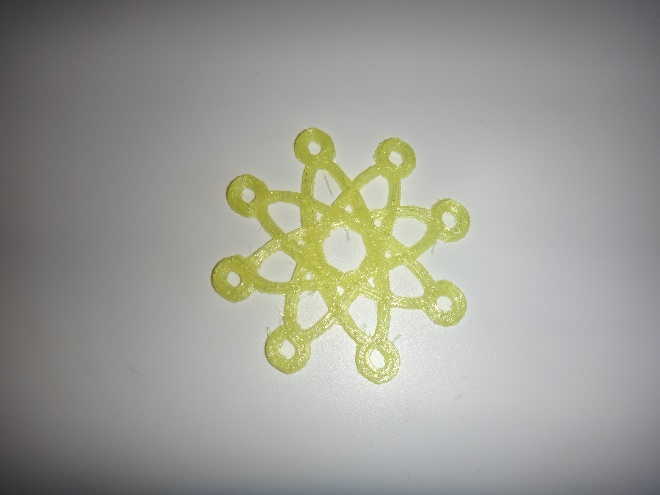 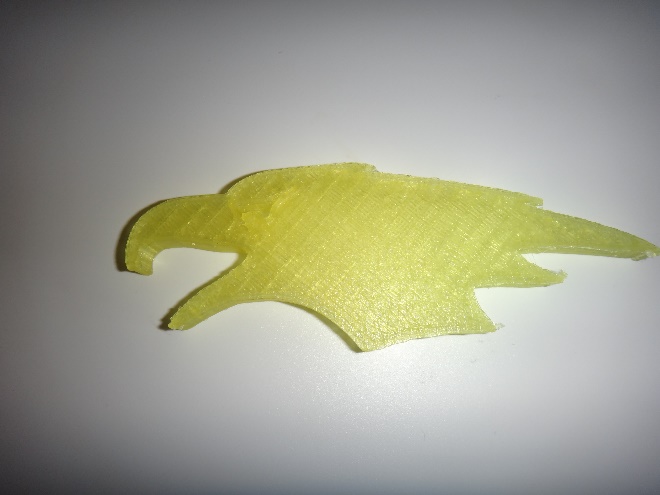 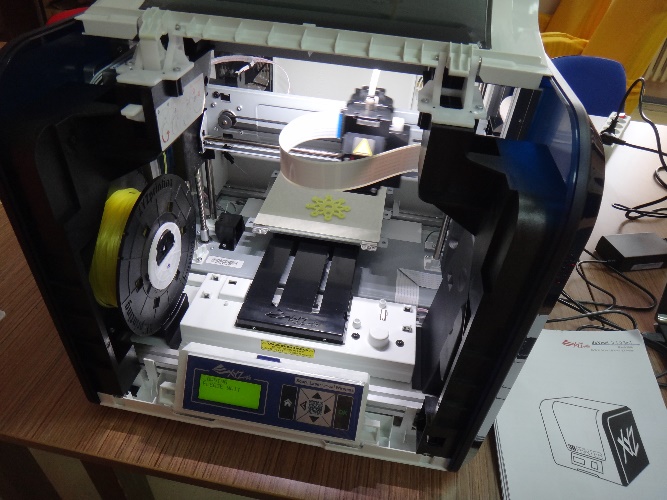 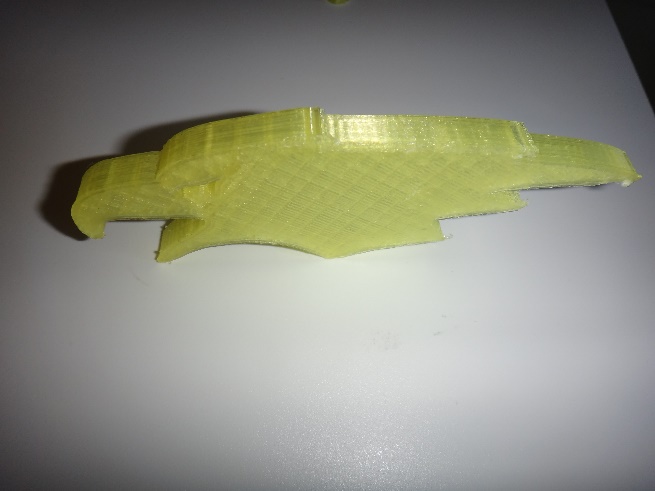 V Měcholupech 17.7.2018				Ing.Bc.Zdeněk Dosedla,Ph.D.,Ing.Paed.IGIP						ředitel školy